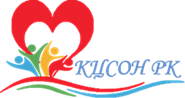 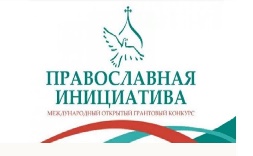 Проект «Карельские святые»Проект Комплексного центра социального обслуживания населения Республики Карелия «Карельские святые» вошел в число победителей большого грантового конкурса «Православная инициатива – 2023», организованного Фондом поддержки гуманитарных и просветительских инициатив «Соработничество».Проект ГБУ СО «КЦСОН РК» «Карельские святые» направлен на духовно-нравственное просвещение и привлечение лиц с ограниченными возможностями здоровья к участию в делах милосердия и благотворительности в Республике Карелия и реализуется при участии и содействии Местной религиозной организации - православного Прихода Александро-Невского кафедрального собора  г. Петрозаводска Петрозаводской и Карельской епархии Русской Православной Церкви.В рамках выигранного гранта предусмотрена организация и проведение лекций и бесед по истории православной культуры для лиц с ограниченными возможностями здоровья и сотрудников ГБУ СО «КЦСОН РК, а также посещение участниками проекта святых мест Карелии.Целевая аудитория: получатели социальных услуг г. Петрозаводска – молодые люди с ограниченными возможностями здоровья в возрасте от 18 до 35 лет и лица старшего возраста (55+), а также специалисты подразделения ГБУ СО «КЦСОН РК» по Петрозаводскому городскому округу и Прионежскому району.Основные мероприятия проекта: - беседы по православной культуре для участников проекта на базе БФ «Утешение»;- лекции от преподавателей Санкт-Петербургской Духовной академии для сотрудников ГБУ СО «КЦСОН РК»;- экскурсии в Александро-Невский кафедральный собор, Важеозерский Спасо -  Преображенский мужской монастырь, а также Сяндемский Успенский женский монастырь; - мастер-класс по выпечке хлеба с молебном и беседой  на базе БФ «Утешение»; - спектакль на религиозную тему с участием получателей социальных услуг с ограниченными возможностями здоровья.Ожидаемые результаты: повышение интереса к родной культуре, уровня
патриотического сознания, развитие духовного потенциала лиц с ограниченными возможностями здоровья, а также граждан старшего возраста.Руководитель проекта: Валентина Ивановна Картавенко, руководитель подразделения ГБУ СО «КЦСОН РК» по Петрозаводскому городскому округу и Прионежскому району.Сроки реализации проекта: 04.04.2023 по 30.11.2023Сумма гранта: 278 900 рублей.